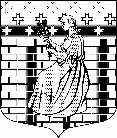 МУНИЦИПАЛЬНОЕ ОБРАЗОВАНИЕ«НОВОДЕВЯТКИНСКОЕ СЕЛЬСКОЕ ПОСЕЛЕНИЕ»ВСЕВОЛОЖСКОГО МУНИЦИПАЛЬНОГО РАЙОНАЛЕНИНГРАДСКОЙ ОБЛАСТИ188673, дер. Новое Девяткино, ул. Школьная, д. 2 , помещ. 13-Н  Всеволожский район, Ленинградская областьТел./факс (812) 679-91-50, (813-70) 65-560АДМИНИСТРАЦИЯПОСТАНОВЛЕНИЕ20.07.2023											 № 216/01-04О внесении изменений в постановление от 24.01.2022 №  12/01-04  «Об утверждении схемы   размещения нестационарных торговых объектов на территории МО «Новодевяткинское  сельское поселение»            В соответствии с Земельным кодексом  Российской Федерации, Федеральным законом от 06.10.2003 № 131-ФЗ «Об общих принципах организации местного самоуправления в Российской Федерации», Федеральным законом от 28.12.2009 № 381-ФЗ «Об основах государственного регулирования торговой деятельности в Российской Федерации», Приказ комитета по развитию малого, среднего бизнеса и потребительского рынка Ленинградской области от 03.10.2022 N 25-п "О порядке разработки и утверждения схем размещения нестационарных торговых объектов на территории муниципальных образований Ленинградской области", Уставом муниципального образования «Новодевяткинское сельское поселение» Всеволожского муниципального района Ленинградской области, решением Совета депутатов от 16.06.2015 № 20/01-07 «О порядке размещения нестационарных торговых объектов на территории муниципального образования «Новодевяткинское сельское поселение» Всеволожского муниципального района Ленинградской области» (с изменениями), в целях актуализации сведений о нестационарных торговых объектах на территории МО «Новодевяткинское сельское поселение» Всеволожского муниципального района Ленинградской области, на основании решения комиссии по вопросам размещения нестационарных торговых объектов, расположенных на территории муниципального образования «Новодевяткинское сельское поселение» Всеволожского муниципального района Ленинградской области от 07.07.2023, ПОСТАНОВЛЯЮ:	1. Внести следующее изменение в Постановление от 24.01.2022 года №12/01-04 «Об утверждении схемы размещения нестационарных торговых объектов на территории муниципального образования «Новодевяткинское сельское поселение» Всеволожского муниципального района Ленинградской области» (далее – Постановление):	1.1 Приложение 1 к Постановлению «Текстовая часть схемы размещения нестационарных торговых объектов на территории МО «Новодевяткинское сельское поселение»  Всеволожского муниципального района Ленинградской области» строку 12 изложить в редакции согласно приложению к постановлению.Опубликовать постановление в печатном средстве массовой информации органов местного самоуправления МО «Новодевяткинское сельское поселение» «Вестник «Новое Девяткино» и в сети Интернет на официальном сайте МО «Новодевяткинское сельское поселение».Сектору по архитектуре и градостроительству администрации МО «Новодевяткинское сельское поселение» направить постановление в Комитет по развитию малого, среднего бизнеса и потребительского рынка Ленинградской области через орган местного самоуправления муниципального района (администрацию МО «Всеволожский муниципальный район») в соответствии с частью 5 Приказа комитета по развитию малого, среднего бизнеса и потребительского рынка Ленинградской области от 03.10.2022 № 25-п "О порядке разработки и утверждения схем размещения нестационарных торговых объектов на территории муниципальных образований Ленинградской области"  в течение семи рабочих дней со дня утверждения.Постановление вступает в силу с момента подписания.Контроль исполнения постановления возложить на заместителя главы администрации по градостроительству, правовым, имущественным и социальным вопросам И.С. Чемия-Адамович.И.о. главы муниципального образования,возглавляющего администрацию							  О.И. ОсолодкинаПриложение к постановлению администрации МО «Новодевяткинское сельское поселение» от _______.2023  № ______/01-04Текстовая часть схемы размещения нестационарных торговых объектов на территории МО «Новодевяткинское сельское поселение» Всеволожского муниципального района Ленинградской области «№ п/пИнформация о НТОИнформация о НТОИнформация о НТОИнформация о НТОИнформация о НТОИнформация о хозяйствующем субъекте, осуществляющем торговую деятельностьИнформация о хозяйствующем субъекте, осуществляющем торговую деятельностьИнформация о хозяйствующем субъекте, осуществляющем торговую деятельностьРеквизиты документов на размещение НТОРеквизиты документов на размещение НТОЯвляется ли хозяйствующий субъект, осущест-вляющий торговую деятельность в НТО, субъектом малого и (или) среднего предпринима-тельстваПериод размещения НТОПериод размещения НТО№ п/пИден-тификационный номер НТОМесто размещения НТО (адресный ориентир)Вид НТОПлощадь НТОСпециализация НТОНаименованиеИННТелефонТелефонЯвляется ли хозяйствующий субъект, осущест-вляющий торговую деятельность в НТО, субъектом малого и (или) среднего предпринима-тельстваС (дата)По (дата)№ п/п12345678891011121216д. Новое Девяткино, ул.Главная, у дома 60 (третий)Торговый павильон25продовольственные товары (универсальная специализация, смешанный ассортимент продуктов питания)ООО «Комфорт»7814747193Постановление администрации МО «Новодевяткинское сельское поселение от 24.01.2022 №  12/01-04 (с изменениями)да20.07.202319.07.2026»